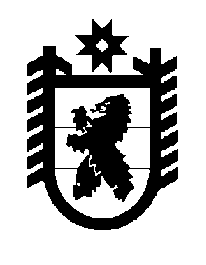 Российская Федерация Республика Карелия    ПРАВИТЕЛЬСТВО РЕСПУБЛИКИ КАРЕЛИЯПОСТАНОВЛЕНИЕот  4 июля 2017 года № 230-Пг. Петрозаводск О внесении изменения в постановление ПравительстваРеспублики Карелия от 15 сентября 2005 года № 117-П	Правительство Республики Карелия п о с т а н о в л я е т:Внести в пункт 1 приложения к Положению о противопожарной службе Республики Карелия, утвержденному  постановлением Правительства Республики Карелия  от 15 сентября 2005 года № 117-П «О противо-пожарной службе Республики Карелия» (Собрание законодательства Республики Карелия, 2005, № 9, ст. 929; 2006, № 1, ст. 58; № 7, ст. 855; 2008, № 2, ст. 177; № 9, ст. 1108; 2009, № 7, ст. 819; № 12, ст. 1449; 2010, № 2,                ст. 140; 2011, № 10, ст. 1632; 2012, № 8, ст. 1473; 2015, № 11, ст. 2111; Официальный интернет-портал правовой информации (www.pravo.gov.ru),                     18 ноября 2016 года, № 1000201611180002), изменение, заменив цифры «25» цифрами «24».Временно исполняющий обязанности
Главы Республики Карелия                                                       А.О. Парфенчиков